									Приложение 1Информация для родителей (предварительный этап)Уважаемые родители!Просим Вас ознакомиться с информацией и принять участие в образовательном путешествии «Дорогою звезд». Прежде чем отправиться в путешествие познакомьтесь с легендами о знаках Зодиака.В старину, когда не было привычного нам календаря, люди узнавали о смене времен года не только  по народным приметам, но в первую очередь, по наблюдениям за движением Солнца и звезд. Они заметили, что пока Земля совершает полный круг обращения  вокруг Солнца,  на небе  12 созвездий последовательно сменяют друг друга. Эти созвездия назвали Зодиаком, каждому из них придумали свой символ.	 		По количеству созвездий и год разделили на 12 месяцев. Каждому месяцу были присущи свои, очень важные сельскохозяйственные работы, от которых в дальнейшем зависело  выживание людей. И когда на небе восходило то или иное созвездие, люди знали,  к каким изменениям в природе им надо готовиться. Раз появление созвездий влияло на изменения в природе,  люди решили, что влияют они и на людей. Люди, родившиеся под разными созвездиями, обладают разными свойствами характера. Прочитай вместе с ребенком легенду о его знаке Зодиака из книги Т.Д. Зинкевич-Евстигнеевой  «Сказки звездной страны Зодиакалии», которую можно найти на сайте pedlib.ru. (стр. с 9 по 37).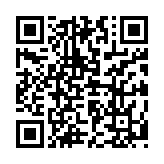 